С 7 февраля по 13 февраля 2022 года в рамках плана УМЦ проходит неделя правовой грамотности «Правовой навигатор». 8 февраля  2022  года  социальным педагогом Бейсекеевой З.Р. среди учащихся 5-х  классов прошел конкурс агитационных плакатов « Знаешь ли ты свои права?». Цель конкурса: 1.Стимулирование учащихся к самостоятельному овладению правовыми, социальными и культурными знаниями;2.Воспитание умения отстаивать свои взгляды в вопросах общественно-политической жизни, профилактика антиобщественного поведения несовершеннолетних.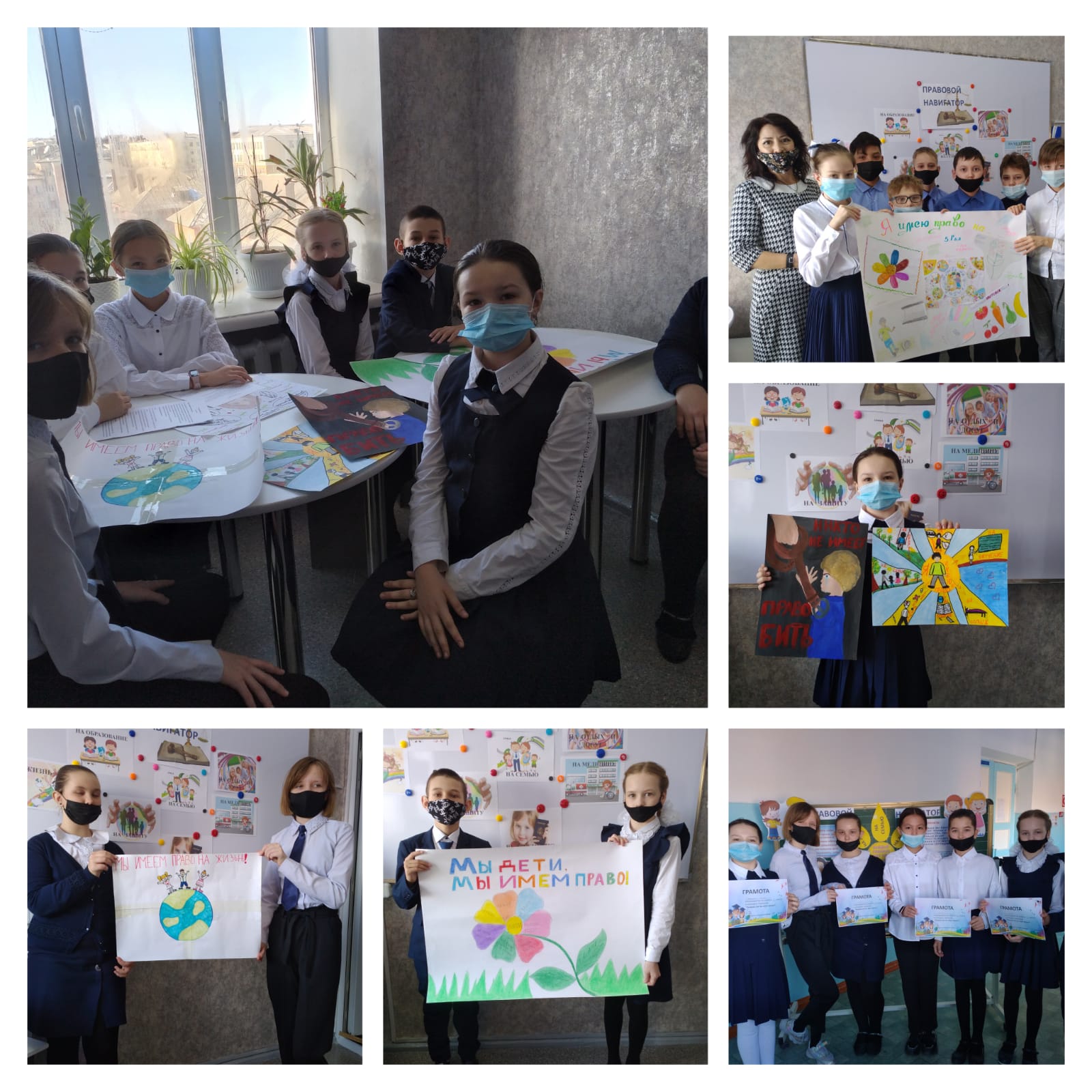 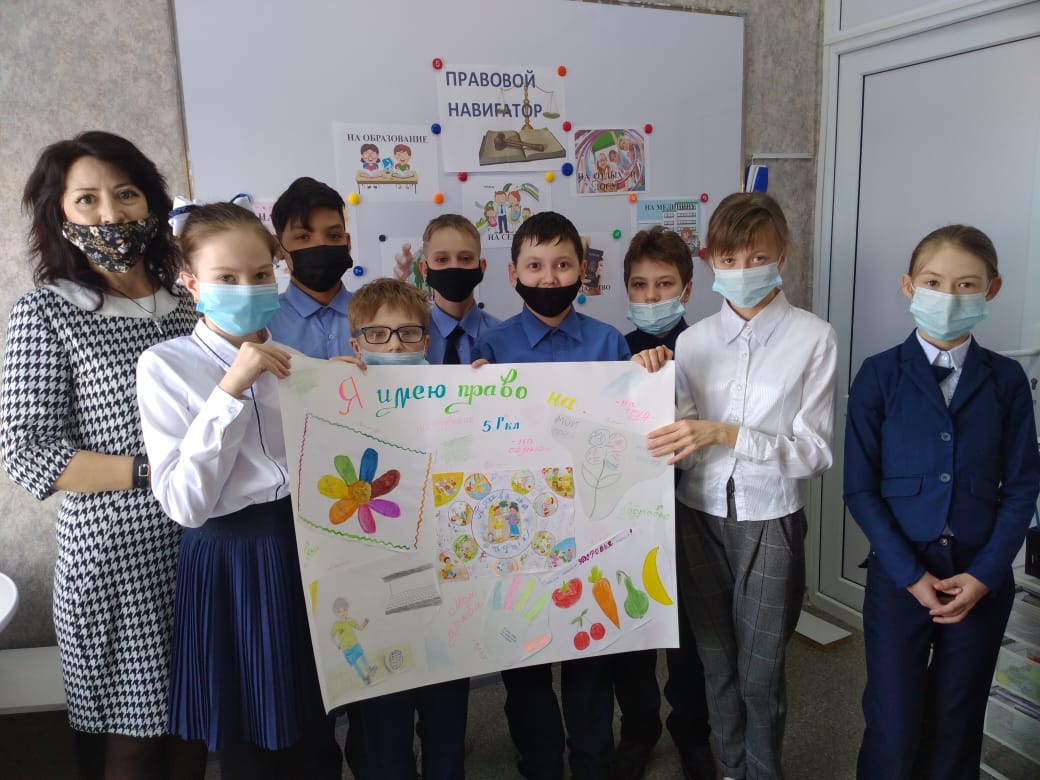 